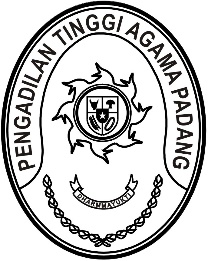 Nomor     	: W3-A/           /KU.01/XI/2021	November 2021Lampiran	: 1 lembarPerihal	:	Kelebihan Belanja Pegawai Yth. Sekretaris Mahkamah Agung RIc.q Kepala Biro Keuangan BUA MA-RIJl. Medan Merdeka Utara No. 9-13JakartaSehubungan telah dilaksanakannya revisi pagu minus belanja pegawai pada pengadilan agama di wilayah Pengadilan Tinggi Agama Padang, berdasarkan hasil monitoring realisasi anggaran terdapat Satker yang mempunyai kelebihan belanja pegawai yang cukup besar sehingga mempengaruhi realisasi dan capaian kinerja anggaran. Untuk itu, kami mohon kepada Bapak agar dapat dilakukan penarikan kelebihan anggaran belanja pegawai tersebut pada Satker pengadilan agama sebagaimana daftar terlampir. Demikian disampaikan, atas perhatiannya diucapkan terima kasih.Wassalam,SekretarisIrsyadiLampiran Surat PTA PadangNomor	: W3-A/           /KU.01/XI/2021Tanggal	:          November 2021DAFTAR KELEBIHAN BELANJA PEGAWAI WILAYAH PENGADILAN TINGGI AGAMA PADANGSekretaris,IrsyadiNoKode SatkerNama SatkerPagu AnggaranRealisasiSisa402066Pengadilan Agama Tanjung Pati2.784.068.0002.589.164.019194.903.981401931Pengadilan Agama Sawahlunto1.825.447.0001.526.696.534298.750.466401978Pengadilan Agama Sijunjung1.625.719.0001.612.647.05913.071.941402010Pengadilan Agama Bukittinggi6.113.020.0004.392.330.3751.720.689.625401936Pengadilan Agama Pulau Punjung2.118.880.0001.948.880.000170.000.000401916Pengadilan Agama Pariaman6.133.040.0003.656.102.0002.476.938.000401922Pengadilan Agama Solok1.995.205.0001.897.644.96797.560.033402050Pengadilan Agama Payakumbuh5.257.308.0003.706.176.9151.551.131.085401990Pengadilan Agama Muara Labuh2.013.453.0001.765.863.033247.589.967401947Pengadilan Agama Batusangkar4.410.510.0004.221.568.091188.941.909TOTALTOTALTOTAL34.276.650.00027.317.072.9936.959.577.007